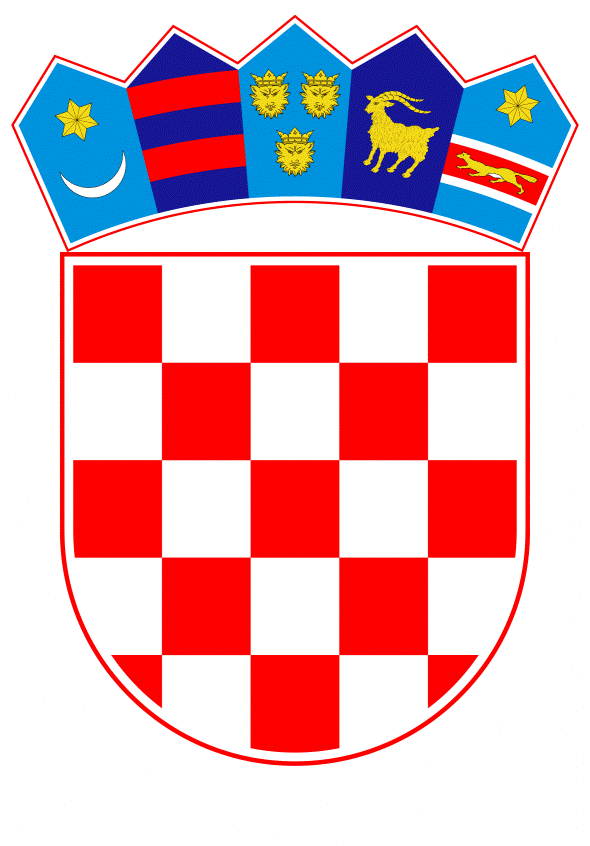 VLADA REPUBLIKE HRVATSKEZagreb, 6. veljače 2020.______________________________________________________________________________________________________________________________________________________________________________________________________________________________Banski dvori | Trg Sv. Marka 2  | 10000 Zagreb | tel. 01 4569 222 | vlada.gov.hrNa temelju članka 7. Zakona o sklapanju i izvršavanju međunarodnih ugovora (Narodne novine, broj 28/96), Vlada Republike Hrvatske je na sjednici održanoj __________ 2020. godine donijela O D L U K Uo pokretanju postupka za sklapanje Ugovora o zajmu između Republike Hrvatske i Međunarodne banke za obnovu i razvoj za Projekt učinkovitog pravosuđa za bolje poslovno okruženje I.	Na temelju članka 139. Ustava Republike Hrvatske (Narodne novine, br. 85/10 – pročišćeni tekst i 5/14 – Odluka Ustavnog suda Republike Hrvatske) pokreće se postupak za sklapanje Ugovora o zajmu između Republike Hrvatske i Međunarodne banke za obnovu i razvoj za Projekt učinkovitog pravosuđa za bolje poslovno okruženje (u daljnjem tekstu: Ugovor o zajmu).II.Republika Hrvatska primljena je u punopravno članstvo Međunarodne banke za obnovu i razvoj (u daljnjem tekstu: IBRD) 25. veljače 1993. godine. Republika Hrvatska je od tada do danas sklopila s IBRD-om 62 ugovora za 42 dugoročna javna zajma i 20 zajmova uz državno jamstvo, u ukupnom iznosu oko 2,93 milijarde eura. Prema iznosu odobrenih zajmova i pruženoj tehničkoj pomoći u obliku darovnica, u ukupnom iznosu preko 63,91 milijun eura, IBRD predstavlja značajan izvor strane financijske potpore koja pridonosi ukupnom razvoju Republike Hrvatske. III.Sklapanje Ugovora o zajmu predlaže se radi podrške Republici Hrvatskoj na daljnjem osnaživanju gospodarske klime i unaprjeđenju poslovnog okruženja s fokusom na potporu pravosudnom sektoru sa stajališta učinkovitosti, transparentnosti i troška.Projekt se ostvaruje u zajedničkoj suradnji Ministarstva pravosuđa, Ministarstva gospodarstva, poduzetništva i obrta te Ministarstva graditeljstva i prostornoga uređenja, a sastoji se od dvije komponente: 1) smanjenje administrativnog opterećenja u poslovanju poduzeća i 2) osnaživanje gospodarske klime unaprjeđenjem učinkovitosti pravosuđa. Ukupna vrijednost predloženog Zajma je 100 milijuna eura. Prva komponenta predloženog Zajma usmjerena je na postizanje rezultata i provedbu mjera s ciljem smanjenja administrativnog opterećenja u poslovanju poduzeća, a financijska omotnica predviđena za istu iznosi 25 milijuna eura koja će po ostvarenju zadanih ciljeva biti izravno uplaćena u Državni proračun Republike Hrvatske. Aktivnosti koje će se provoditi u sklopu ove komponente bit će usmjerene na sljedeća područja: (a) uklanjanje regulatornih prepreka za ulazak na tržište i poslovanje na tržištu i (b) pojednostavljenje izdavanja dozvola za gradnju i unapređenje dostupnosti građevinskih usluga pomoću proširene upotrebe e-Dozvole i pojednostavljenje zahtjeva za pružanje stručnih usluga u sektoru graditeljstva. Inicijative koje će se podržati u svakom od ovih područja usklađene su s prioritetima Vlade Republike Hrvatske. Druga komponenta Zajma u nadležnosti je Ministarstva pravosuđa te iznosi 73,1 milijun eura od čega se 48,1 milijuna eura odnosi na izravno ulaganje u pravosudnu infrastrukturu. Preostala financijska alokacija u iznosu od 25 milijuna eura bit će izravno uplaćena u Državni proračun Republike Hrvatske po ostvarenju zadanih ciljeva, a to su: (a) širenje uporabe elektroničkih usluga u pravosuđu, (b) ubrzanje rješavanja predmeta na trgovačkim sudovima, (c) smanjenje broja neriješenih predmeta starijih od 10 godina. Ostatak vrijednosti do ukupne vrijednosti Zajma predstavljaju troškovi upravljanja projektom.IV.	Prihvaća se Nacrt Ugovora o zajmu kao osnova za vođenje pregovora. Nacrt Ugovora o zajmu, iz stavka 1. ove točke sastavni je dio ove Odluke. V.Određuje se izaslanstvo Republike Hrvatske za vođenje pregovora u slijedećem sastavu:Lana Letilović, pomoćnica ministra pravosuđa – voditeljica izaslanstva,Nataša Mikuš Žigman, državna tajnica u Ministarstvu gospodarstva, poduzetništva i obrta - članica izaslanstva,Danijel Meštrić, državni tajnik u Ministarstvu graditeljstva i prostornoga uređenja -  član izaslanstva,Silvija Belajec, načelnica Sektora za Europsku uniju i međunarodne financijske odnose u Ministarstvu financija - članica izaslanstva.	Za rad izaslanstva i vođenje pregovora nije potrebno osigurati dodatna sredstva u Državnom proračunu Republike Hrvatske.Ovlašćuje se voditeljica izaslanstva da, u ime izaslanstva Republike Hrvatske, potpiše Zapisnik s pregovora i ostalu potrebnu dokumentaciju.VI.Ovlašćuje se potpredsjednik Vlade Republike Hrvatske i ministar financija da, u ime Republike Hrvatske, potpiše Ugovor o zajmu.VII.Sredstva za otplatu glavnice zajma i plaćanje kamata, koje u ratama dospijevaju dva puta godišnje do 2029. godine, kao i sredstva za plaćanje početne naknade i naknade na neiskorištena sredstva, osiguravaju se u Državnom proračunu Republike Hrvatske na pozicijama Ministarstva financija.VIII.Ugovor o zajmu ne zahtijeva donošenje novih ili izmjenu postojećih zakona, ali podliježe potvrđivanju sukladno članku 18. Zakona o sklapanju i izvršavanju međunarodnih ugovora.Klasa:Urbroj:Zagreb, PREDSJEDNIK mr. sc. Andrej PlenkovićO B R A Z L O Ž E NJ EUz točku I.Navodi se ustavni temelj za pokretanje postupka za sklapanje Ugovora o zajmu između Republike Hrvatske i Međunarodne banke za obnovu i razvoj za  Projekt učinkovitog pravosuđa za bolje poslovno okruženje.Uz točku II.Ocjenjuje se aktualno stanje vezano uz dosad ostvarenu suradnju Republike Hrvatske s Međunarodnom bankom za obnovu i razvoj.Uz točku III.Navodi se razlog zbog kojeg se predlaže sklapanje Ugovora o zajmu između Republike Hrvatske i Međunarodne banke za obnovu i razvoj za Projekt učinkovitog pravosuđa za bolje poslovno okruženje - pružanje podrške Republici Hrvatskoj na daljnjem unaprjeđenju poslovnog okruženja s fokusom na podršku pravosudnom sektoru.Uz točku IV.Navodi se da se prihvaća tekst nacrta Ugovora o zajmu između Republike Hrvatske i Međunarodne banke za obnovu i razvoj za  Projekt učinkovitog pravosuđa za bolje poslovno okruženje, koji je sastavni dio ove Odluke, kao osnova za vođenje pregovora.Uz točku V.Određuje se sastav izaslanstva Republike Hrvatske za vođenje pregovora uz odredbu o troškovima.Uz točku VI.Ovlašćuje se potpisnik Ugovora o zajmu između Republike Hrvatske i Međunarodne banke za obnovu i razvoj za  Projekt učinkovitog pravosuđa za bolje poslovno okruženje.Uz točku VII.Navodi se da će izvršenje Ugovora o zajmu zahtijevati osiguranje financijskih sredstava iz državnog proračuna.Uz točku VIII.Navodi se da Ugovor o zajmu između Republike Hrvatske i Međunarodne banke za obnovu i razvoj za  Projekt učinkovitog pravosuđa za bolje poslovno okruženje ne zahtijeva donošenje novih ili izmjenu postojećih zakona, ali podliježe potvrđivanju prema članku 18. Zakona o sklapanju i izvršavanju međunarodnih ugovora.  Predlagatelj:Ministarstvo pravosuđaPredmet:Prijedlog odluke o pokretanju postupka za sklapanje Ugovora o zajmu između Republike Hrvatske i Međunarodne banke za obnovu i razvoj za Projekt učinkovitog pravosuđa za bolje poslovno okruženje